Program „Działaj Lokalnie” Polsko-Amerykańskiej Fundacji Wolności jest realizowany przez Akademię Rozwoju Filantropii w Polsce i Lokalną Grupę Działania „Warmiński Zakątek”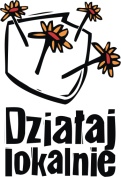 Karta ewidencji czasu pracy wolontariusza w projekcie(nazwa projektu)……………………………………………………………………………………………………realizowanym w ramach Programu „Działaj Lokalnie 2023” Imię i nazwisko wolontariusza:…………………………………………………………………….……………………… (podpis osoby zatwierdzającej kartę)DataLiczba godzinZakres wykonywanych czynnościPodpis wolontariusza lub opiekuna prawnegoSUMA GODZIN:	WARTOŚĆ PRACY WOLONTARIUSZA